January 28, 2022Dear Jr./Sr. High School Parent/Guardian:An incident of bedbugs has recently been identified in our high school.  We identified ONE (1) classroom affected by this situation.  We have directly contacted the parents of the children in the classroom that was found to have bedbugs.  Additionally, we have relocated those students to another classroom.  Furthermore, maintenance is completing a deep cleaning of that classroom. If you’ve had no experience with this problem, we will try to give you some information concerning transmission and control.The transmission of bedbugs from one person to another usually occurs during close personal contact such as sharing jackets or sleeping in a bed infested with bedbugs. Bedbugs are most often transmitted by sleeping in a bed containing bedbugs. Please caution your child(ren) about wearing hats or jackets belonging to others. The Pennsylvania Department of Health (DOH) informs us that bedbugs do not transmit disease and are considered a pest NOT a health risk. Launder bedding and clothing at high temperatures (at least 113 degrees F for at least one hour) to kill bedbugs. The higher the temperature, the shorter the time needed to kill bedbugs at all life stages. Cold treatments (below zero degrees F for at least four days) can eliminate some infestations. The cold treatment is not commonly recommended in the United States due to lack of research. Use mattress, box spring, and pillow encasements to trap bedbugs and help detect infestations.If you have any questions regarding bedbugs, please contact Mrs. Priscilla Bilski, the school nurse, at 844.330.2273.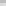 Respectfully,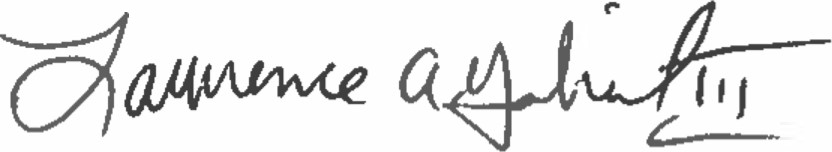 Lawrence A. Gabriel IIIActing Principal / Athletic Director Carbondale Area Jr./Sr. High School 